BMH Training Limited is committed to developing positive policies to promote equal opportunities in employment and prohibiting unlawful or unfair discrimination on the grounds of an employee’s age, disability, gender re-assignment, marriage and civil partnership, pregnancy and maternity, race, religion or belief, sex and/or sexual orientation.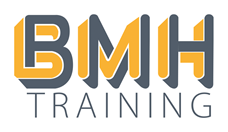 In order to ensure that these policies are being carried out, and for no other purpose, all applicants for employment are asked to provide this information. If you do not wish to provide any of the information requested, please tick “prefer not to say” rather than leave the question entirely blank.Any questions can be directed towards Human Resources on jobs@bmhtraining.co.uk.JOB TITLESupport Tutor, hourly rate JOB REFERENCEBMHRSTST001NationalityHow would you describe your ethic origin? (Please tick one):How would you describe your ethic origin? (Please tick one):How would you describe your ethic origin? (Please tick one):How would you describe your ethic origin? (Please tick one):Prefer not to sayChineseWhiteOther Asian BackgroundGypsy or TravellerMixed – White and Black CaribbeanBlack or Black British – CaribbeanMixed – White and Black AfricanBlack or Black British – AfricanMixed – White and AsianOther Black BackgroundOther Mixed backgroundAsian or Asian British – IndianArabAsian or Asian British – PakistaniOther Ethic BackgroundAsian or Asian British – BangladeshiNot KnownWhat is your legal sex? (Please tick one):What is your legal sex? (Please tick one):What is your legal sex? (Please tick one):What is your legal sex? (Please tick one):MaleFemaleIs your gender identity the same as the gender you were originally assigned at birth? (please tick one):Is your gender identity the same as the gender you were originally assigned at birth? (please tick one):Is your gender identity the same as the gender you were originally assigned at birth? (please tick one):Is your gender identity the same as the gender you were originally assigned at birth? (please tick one):Prefer not to sayYesNoWhat is your sexual orientation? (Please tick one):What is your sexual orientation? (Please tick one):What is your sexual orientation? (Please tick one):What is your sexual orientation? (Please tick one):Prefer not to sayGay woman/lesbianBisexualHeterosexualGay manOtherDo you consider yourself to have a disability or disabilities?Do you consider yourself to have a disability or disabilities?Do you consider yourself to have a disability or disabilities?Do you consider yourself to have a disability or disabilities?No known disabilityPrefer not to sayTwo or more impairments and/or disabling conditions.A specific learning disability such as dyslexia, dyspraxia or AD(H)DGeneral learning disability (such as Down’s syndrome)A social/communication impairment such as Asperger’s syndrome/other autistic spectrum disorderA long-standing illness or health condition such as cancer, HIV, diabetes, chronic heart disease, or epilepsyA mental health condition such as depression, schizophrenia or anxiety disorderA physical impairment or mobility issues such as difficulty using arms or using a wheelchair or crutchesDeaf or serious hearing impairmentBlind or serious visual impairment uncorrected by glassesA disability, impairment or medical condition that is not listed aboveWhat is your religion? (Please tick one):What is your religion? (Please tick one):What is your religion? (Please tick one):What is your religion? (Please tick one):Prefer not to sayBuddhistJewishChristianMuslimSikhHinduSpiritualAny other religion or beliefAtheist